IDEAS EXTRA PRIMARIASEMANA1 NOVIEMBREGRACIAS Lo que necesitas: objetos de casa o pensarlos y dibujarlos.Qué hacer: Pedir al niños que complete el siguiente reto, piensa en las letras que forman la palabra “gracias”, ahora piensa en objetos que empiezan con esas letras, debes formar la palabra GRACIAS con diferentes objetos que encuentre en casa, ordenarlos conforme su letra inicial, si quieres en lugar de eso puedes pensarlos y dibujarlos en una hoja. EjemploGalleta+Reloj+Aguja+Cuchara+Insecto+Agua+SaleroQué debes decir:“¡Han superado por completo este desafío! Puede parecer difícil pensar en algo por lo que estar agradecido, pero mostraron una manera increíble de decir "Gracias" usando solo lo que pudieron encontrar. En la lección de hoy escuchamos que siempre pase lo que pase tenemos algo por que estar  agradecidos.El secreto de la gratitudQué necesitas: Biblias, hojas de papel , crayolas y hojas de plantas (reales)Qué debes hacer:Consigan algunas hojas reales en el jardin. Busquen juntos el versículo para memorizar (Salmo 136:1) usando los consejos de navegación bíblicos a continuación. Distribuye el papel y deje que cada niño elija una hoja.Coloca los crayones donde los niños puedan alcanzarlos.Demuestra cómo se frota una hoja.Coloque una hoja sobre una mesa y cúbrela con una hoja de papel.Frota ligeramente un crayón sobre el papel para que se vean el contorno y los detalles de la hoja.Deja que los niños tengan la oportunidad de hacer calcas de hojas como quieran. Consejos de navegación biblícos: Abran sus Biblias al frente y busquen la tabla de contenido. (Sostén una Biblia abierta en la tabla de contenido para mostrarles a los niños cómo luce la página). Cuando los niños encuentren la tabla de contenido, pídele que busque Salmos en la lista bajo el nombre de "Antiguo Testamento". Cuando el niño encuentre Salmos, deja que mire el número de página junto al texto y dilo en voz alta, explicando que ese número les indica en qué página pueden encontrar Salmos. Cuando todos encuentren Salmos, explícales que los números grandes en la página son los números de los capítulos. Pídele que busque el capítulo 136, y da tiempo para que todos los niños den vuelta a la página para encontrarlo. Explícales que los números pequeños son los números de versículo y pide a un niño de escuela primaria media que busque el versículo 1 en el capítulo 136. Luego, lentamente lee el versículo en voz alta.Qué debes decir:“Cuando empezamos, el papel cubría totalmente la hoja y no se podía ver en absoluto. Cuanto más le aplicamos el color, pudimos ver la hoja entera en nuestros papeles, ¡con venas y todo! "Cuando aplicas gratitud a tu vida, puedes ver que siempre tienes algo por lo que estar agradecido, incluso si no es obvio al principio. ¿Cuándo se han sentido agradecidos por algo que no podían ver al principio? (Invita respuestas, como, un día lluvioso que resultó ser un maratón de películas con la familia, una comida extraña en la cena que resultó deliciosa, la llegada de un hiracan que trajo consigo muchas palomitas y muchas galletas). Pongan estos papeles en algún lugar donde puedan verlos esta semana y recuerden que siempre tienes algo por lo que estar agradecido.Orar y dar gracias Qué necesitas: Hoja de la actividad "Historias de gratitud", lápizQué debes hacer: Imprimir la hoja de actividad y entregar al niño para que escriba una palabra que inicie con esa letra, deben ser cosas por las que está agradecido con Dios *si no cuentan con impresora pueden copiar en una hoja las letras.Qué debes decir:“Querido Dios, ¡gracias por todo lo que escribimos  y todas las cosas que no mencionamos! Siempre te estamos agradecidos por hacer este hermoso mundo, darnos personas para amar y personas que nos aman, y brindarnos las cosas que tenemos. Estamos eternamente agradecidos de que hayas enviado a Jesús para rescatar a todas las personas, ¡incluyéndonos! Ayúdenos a mostrar gratitud esta semana hacia ti y todos los que nos ayudan. Amén".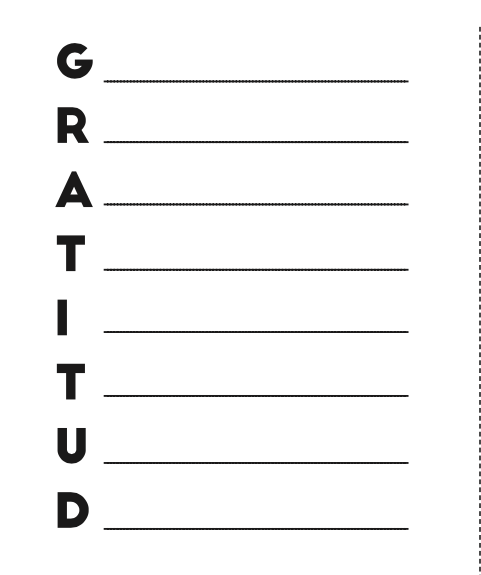 